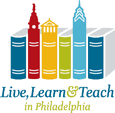 Job Posting for SchoolsJob Posting for SchoolsJob Posting for SchoolsJob Posting for SchoolsJob Title:Curriculum Writer
(Accounting)Travel Required:1 day - 2hr -  for procedures and expectationsDepartment/Group:Career and Technical Education Grade level:10th – 12th Level/Salary Range:Current EC Rate as per the PFT Contract Position Type:Part Time Contact Person:Renee Novello rnovello@philasd.org, 
Denise Magasich
dmagasich@philasd.org 
Samuel Yun
syun@philasd.org Position duration:June 2023 - November 2023Allotted time:Up to 80 hours per position durationPosting Expires:6/15/2023Job Description:Job Description:Job Description:Job Description:Overview:The School District of Philadelphia, through the Division of Career and Technical Education, is looking for a dynamic School District teacher to write CTE curriculum in the form of learning guides for the CTE Accounting program. The goal of the position is to provide equity and access to all Accounting program students through the writing, development, and sharing of learning guides, materials, and best practices with the explicit goal of supporting new and other CTE teachers. The successful candidate will manage and coordinate all curriculum writing for the specific CTE program. 
    
Duties and responsibilities:Must possess knowledge of PDE task lists, learning guide development, performance tasks, and School District curriculum standardsMeet with CTE cluster IDS and curriculum specialist to confirm learning format expectations and requirements.Develop learning guides that align to the approved curriculum mapDevelop materials that supplement learning guides Develop formative and summative assesAccountingnts that align to the developed curriculum mapDevelop projects and activities that are aligned to CTSO frameworksOrganize learning guides and materials based on CTE program level and SY quarter.Knowledge, Skills, and Abilities:Knowledge of PDE task lists, CEW standards, CTSO frameworks, and PDE academic standardsProven ability to use a personal computer, Google docs and sheetsProven ability to use and develop online formative and summative assesAccountingnts (checklists, rubrics, quizzes, tests, review materials, etc…)Criteria for Selection:Possess a valid Commonwealth of Pennsylvania Teaching Certificate, Intern certification while currently enrolled in Temple education courses, Vocational Level 1 or Level 2 Certificate in the corresponding approved Career and Technical Education program of studyHave an excellent attendance record, defined as no more than eighteen (18) occasions of absence for personal illness in the last three (3) years.  A consecutive period of absence constitutes one occasionHave no unsatisfactory documentation pending or on filePreference will be given to teachers who hold a Vocational level 2 certification.All EC hours must be submitted by deadline, if not this could affect receiving payment for EC All factors being equal, selection will be in accordance with Article XVII-Section C-1 of the PFT contractOverview:The School District of Philadelphia, through the Division of Career and Technical Education, is looking for a dynamic School District teacher to write CTE curriculum in the form of learning guides for the CTE Accounting program. The goal of the position is to provide equity and access to all Accounting program students through the writing, development, and sharing of learning guides, materials, and best practices with the explicit goal of supporting new and other CTE teachers. The successful candidate will manage and coordinate all curriculum writing for the specific CTE program. 
    
Duties and responsibilities:Must possess knowledge of PDE task lists, learning guide development, performance tasks, and School District curriculum standardsMeet with CTE cluster IDS and curriculum specialist to confirm learning format expectations and requirements.Develop learning guides that align to the approved curriculum mapDevelop materials that supplement learning guides Develop formative and summative assesAccountingnts that align to the developed curriculum mapDevelop projects and activities that are aligned to CTSO frameworksOrganize learning guides and materials based on CTE program level and SY quarter.Knowledge, Skills, and Abilities:Knowledge of PDE task lists, CEW standards, CTSO frameworks, and PDE academic standardsProven ability to use a personal computer, Google docs and sheetsProven ability to use and develop online formative and summative assesAccountingnts (checklists, rubrics, quizzes, tests, review materials, etc…)Criteria for Selection:Possess a valid Commonwealth of Pennsylvania Teaching Certificate, Intern certification while currently enrolled in Temple education courses, Vocational Level 1 or Level 2 Certificate in the corresponding approved Career and Technical Education program of studyHave an excellent attendance record, defined as no more than eighteen (18) occasions of absence for personal illness in the last three (3) years.  A consecutive period of absence constitutes one occasionHave no unsatisfactory documentation pending or on filePreference will be given to teachers who hold a Vocational level 2 certification.All EC hours must be submitted by deadline, if not this could affect receiving payment for EC All factors being equal, selection will be in accordance with Article XVII-Section C-1 of the PFT contractOverview:The School District of Philadelphia, through the Division of Career and Technical Education, is looking for a dynamic School District teacher to write CTE curriculum in the form of learning guides for the CTE Accounting program. The goal of the position is to provide equity and access to all Accounting program students through the writing, development, and sharing of learning guides, materials, and best practices with the explicit goal of supporting new and other CTE teachers. The successful candidate will manage and coordinate all curriculum writing for the specific CTE program. 
    
Duties and responsibilities:Must possess knowledge of PDE task lists, learning guide development, performance tasks, and School District curriculum standardsMeet with CTE cluster IDS and curriculum specialist to confirm learning format expectations and requirements.Develop learning guides that align to the approved curriculum mapDevelop materials that supplement learning guides Develop formative and summative assesAccountingnts that align to the developed curriculum mapDevelop projects and activities that are aligned to CTSO frameworksOrganize learning guides and materials based on CTE program level and SY quarter.Knowledge, Skills, and Abilities:Knowledge of PDE task lists, CEW standards, CTSO frameworks, and PDE academic standardsProven ability to use a personal computer, Google docs and sheetsProven ability to use and develop online formative and summative assesAccountingnts (checklists, rubrics, quizzes, tests, review materials, etc…)Criteria for Selection:Possess a valid Commonwealth of Pennsylvania Teaching Certificate, Intern certification while currently enrolled in Temple education courses, Vocational Level 1 or Level 2 Certificate in the corresponding approved Career and Technical Education program of studyHave an excellent attendance record, defined as no more than eighteen (18) occasions of absence for personal illness in the last three (3) years.  A consecutive period of absence constitutes one occasionHave no unsatisfactory documentation pending or on filePreference will be given to teachers who hold a Vocational level 2 certification.All EC hours must be submitted by deadline, if not this could affect receiving payment for EC All factors being equal, selection will be in accordance with Article XVII-Section C-1 of the PFT contractOverview:The School District of Philadelphia, through the Division of Career and Technical Education, is looking for a dynamic School District teacher to write CTE curriculum in the form of learning guides for the CTE Accounting program. The goal of the position is to provide equity and access to all Accounting program students through the writing, development, and sharing of learning guides, materials, and best practices with the explicit goal of supporting new and other CTE teachers. The successful candidate will manage and coordinate all curriculum writing for the specific CTE program. 
    
Duties and responsibilities:Must possess knowledge of PDE task lists, learning guide development, performance tasks, and School District curriculum standardsMeet with CTE cluster IDS and curriculum specialist to confirm learning format expectations and requirements.Develop learning guides that align to the approved curriculum mapDevelop materials that supplement learning guides Develop formative and summative assesAccountingnts that align to the developed curriculum mapDevelop projects and activities that are aligned to CTSO frameworksOrganize learning guides and materials based on CTE program level and SY quarter.Knowledge, Skills, and Abilities:Knowledge of PDE task lists, CEW standards, CTSO frameworks, and PDE academic standardsProven ability to use a personal computer, Google docs and sheetsProven ability to use and develop online formative and summative assesAccountingnts (checklists, rubrics, quizzes, tests, review materials, etc…)Criteria for Selection:Possess a valid Commonwealth of Pennsylvania Teaching Certificate, Intern certification while currently enrolled in Temple education courses, Vocational Level 1 or Level 2 Certificate in the corresponding approved Career and Technical Education program of studyHave an excellent attendance record, defined as no more than eighteen (18) occasions of absence for personal illness in the last three (3) years.  A consecutive period of absence constitutes one occasionHave no unsatisfactory documentation pending or on filePreference will be given to teachers who hold a Vocational level 2 certification.All EC hours must be submitted by deadline, if not this could affect receiving payment for EC All factors being equal, selection will be in accordance with Article XVII-Section C-1 of the PFT contractCompensation (EC) and documentation requirements:Compensation (EC) and documentation requirements:Compensation (EC) and documentation requirements:Compensation (EC) and documentation requirements:The curriculum writing position will begin June and will end in November. The Accounting Curriculum Writer must attend an in-person meeting to review expectations regarding document formats and deliverables.  All supporting documents must be submitted by the due date for EC payment.  All EC hours must be submitted by deadline, if not this could affect your EC payment. Teachers will be paid the standard EC rate as per PFT contract.The curriculum writing position will begin June and will end in November. The Accounting Curriculum Writer must attend an in-person meeting to review expectations regarding document formats and deliverables.  All supporting documents must be submitted by the due date for EC payment.  All EC hours must be submitted by deadline, if not this could affect your EC payment. Teachers will be paid the standard EC rate as per PFT contract.The curriculum writing position will begin June and will end in November. The Accounting Curriculum Writer must attend an in-person meeting to review expectations regarding document formats and deliverables.  All supporting documents must be submitted by the due date for EC payment.  All EC hours must be submitted by deadline, if not this could affect your EC payment. Teachers will be paid the standard EC rate as per PFT contract.The curriculum writing position will begin June and will end in November. The Accounting Curriculum Writer must attend an in-person meeting to review expectations regarding document formats and deliverables.  All supporting documents must be submitted by the due date for EC payment.  All EC hours must be submitted by deadline, if not this could affect your EC payment. Teachers will be paid the standard EC rate as per PFT contract.Application Procedure:Application Procedure:Application Procedure:Application Procedure:Qualified applicants must submit a resume and application to the Office of Career and Technical Education by close of business June 15, 2023.  The application must be signed by the building principal.Send resumes to Opportunities Employment: Office of Career and Technical Education, 2nd Floor, 440 N. Broad Street, Philadelphia, PA 19130 or e-mail as a Word document attachment to: rnovello@philasd.org.   Contact Name:  Renee NovelloContact Phone: (215) 400-5599Email:  rnovello@philasd.org Qualified applicants must submit a resume and application to the Office of Career and Technical Education by close of business June 15, 2023.  The application must be signed by the building principal.Send resumes to Opportunities Employment: Office of Career and Technical Education, 2nd Floor, 440 N. Broad Street, Philadelphia, PA 19130 or e-mail as a Word document attachment to: rnovello@philasd.org.   Contact Name:  Renee NovelloContact Phone: (215) 400-5599Email:  rnovello@philasd.org Qualified applicants must submit a resume and application to the Office of Career and Technical Education by close of business June 15, 2023.  The application must be signed by the building principal.Send resumes to Opportunities Employment: Office of Career and Technical Education, 2nd Floor, 440 N. Broad Street, Philadelphia, PA 19130 or e-mail as a Word document attachment to: rnovello@philasd.org.   Contact Name:  Renee NovelloContact Phone: (215) 400-5599Email:  rnovello@philasd.org Qualified applicants must submit a resume and application to the Office of Career and Technical Education by close of business June 15, 2023.  The application must be signed by the building principal.Send resumes to Opportunities Employment: Office of Career and Technical Education, 2nd Floor, 440 N. Broad Street, Philadelphia, PA 19130 or e-mail as a Word document attachment to: rnovello@philasd.org.   Contact Name:  Renee NovelloContact Phone: (215) 400-5599Email:  rnovello@philasd.org Once the form is completed, please email the form to rnovello@philasd.orgThis form is for the School District of Philadelphia USE ONLYOnce the form is completed, please email the form to rnovello@philasd.orgThis form is for the School District of Philadelphia USE ONLYOnce the form is completed, please email the form to rnovello@philasd.orgThis form is for the School District of Philadelphia USE ONLYOnce the form is completed, please email the form to rnovello@philasd.orgThis form is for the School District of Philadelphia USE ONLYCURRICULUM WRITING APPLICATIONCURRICULUM WRITING APPLICATIONCURRICULUM WRITING APPLICATIONCURRICULUM WRITING APPLICATIONCURRICULUM WRITING APPLICATIONTEACHER CONTACT INFORMATIONTEACHER CONTACT INFORMATIONTEACHER CONTACT INFORMATIONTEACHER CONTACT INFORMATIONTEACHER CONTACT INFORMATIONSchool Name: School Name: School Name: School Name: School Name: School Address: School Address: School Address: ZIP Code:ZIP Code:Teacher Name:Teacher Name:Current School Assignment:  Current School Assignment:  Current School Assignment:  Number of Years teaching at The School District : Number of Years teaching at The School District : Number of Years teaching at The School District : Number of Years teaching at The School District : Number of Years teaching at The School District : Phone:Phone:E-mail:E-mail:E-mail:City:City:State:State:ZIP Code:Region:Principal Name:Principal Name:Principal Name:Principal Name:SUBMISSION TIMELINESUBMISSION TIMELINESUBMISSION TIMELINESUBMISSION TIMELINESUBMISSION TIMELINESubmission Deadline:  June 15, 2023Submission Deadline:  June 15, 2023Submission Deadline:  June 15, 2023Submission Deadline:  June 15, 2023Submission Deadline:  June 15, 2023AGREEMENTAGREEMENTAGREEMENTAGREEMENTAGREEMENTI will attend a planning meeting with the Industry Development Specialist for the program and the Curriculum Specialist in regards to material formatting, general expectations, and content.I will submit all learning guide drafts and corresponding materials according to the timeline TBA.I will submit my EC Attendance Log in a timely manner and have it filled out properly according to project guidelinesI will adhere to the EC Attendance Log submission timeline
I will attend a planning meeting with the Industry Development Specialist for the program and the Curriculum Specialist in regards to material formatting, general expectations, and content.I will submit all learning guide drafts and corresponding materials according to the timeline TBA.I will submit my EC Attendance Log in a timely manner and have it filled out properly according to project guidelinesI will adhere to the EC Attendance Log submission timeline
I will attend a planning meeting with the Industry Development Specialist for the program and the Curriculum Specialist in regards to material formatting, general expectations, and content.I will submit all learning guide drafts and corresponding materials according to the timeline TBA.I will submit my EC Attendance Log in a timely manner and have it filled out properly according to project guidelinesI will adhere to the EC Attendance Log submission timeline
I will attend a planning meeting with the Industry Development Specialist for the program and the Curriculum Specialist in regards to material formatting, general expectations, and content.I will submit all learning guide drafts and corresponding materials according to the timeline TBA.I will submit my EC Attendance Log in a timely manner and have it filled out properly according to project guidelinesI will adhere to the EC Attendance Log submission timeline
I will attend a planning meeting with the Industry Development Specialist for the program and the Curriculum Specialist in regards to material formatting, general expectations, and content.I will submit all learning guide drafts and corresponding materials according to the timeline TBA.I will submit my EC Attendance Log in a timely manner and have it filled out properly according to project guidelinesI will adhere to the EC Attendance Log submission timeline
SIGNATURESSIGNATURESSIGNATURESSIGNATURESSIGNATURESYour signature below indicates acknowledgment of the agreement and your commitment to the positionYour signature below indicates acknowledgment of the agreement and your commitment to the positionYour signature below indicates acknowledgment of the agreement and your commitment to the positionYour signature below indicates acknowledgment of the agreement and your commitment to the positionYour signature below indicates acknowledgment of the agreement and your commitment to the positionSignature of Applicant:
Signature of Applicant:
Signature of Applicant:
Signature of Applicant:
Signature of Applicant:
Employee ID#: 
 Employee ID#: 
 Employee ID#: 
 Employee ID#: 
 Employee ID#: 
 